Ministério da Educação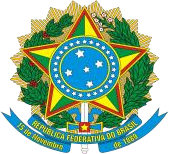 Secretaria de Educação Profissional e TecnológicaInstituto Federal de Educação, Ciência e Tecnologia de PernambucoANEXO IVTERMO DE CONSENTIMENTO LIVRE E ESCLARECIDO AOS(ÀS) RESPONSÁVEISSeu(Sua) filho(a) está participando da seleção Benefício Eventual – Aquisição de Material de Apoio. Os objetivos desta seleção consistem na coleta dos dados dos(as) estudantes e posterior análise para conceder, aos(às) que atendem os critérios definidos neste edital, recurso financeiro para compra de materiais que contribuam para o desenvolvimento acadêmico do(a) estudante. Tal coleta é regida pela Lei nº 13.709/2018, a Lei Geral de Proteção de Dados Pessoais (LGDP), de proteção de dados. Caso você autorize, armazenaremos e processaremos os dados do(a) seu(sua) filho(a), e caso seja selecionado(a), os dados ficarão armazenados por no mínimo 5 (cinco) anos. Entre os dados armazenados, estão: dados pessoais, como nome, CPF, identidade, data de nascimento; dados escolares, como quantidade de disciplinas, curso, matrícula, campus; dados de composição familiar, como nomes dos membros da família, CPF, data de nascimento; dados financeiros, como renda de cada membro da família, comprovantes de renda, participações em programas sociais; e dados sensíveis, como relatos de vida, orientação sexual e descrição da rotina de locomoção do estudante. Todas essas informações são necessárias para que nossos(as) analistas possam identificar o perfil socioeconômico dos(as) estudantes assim como direcionar a aplicação dos programas de auxílio estudantil para o público prioritário, visando aumentar o alcance e eficiência de tais programas.  A participação dele(a) não é obrigatória e, a qualquer momento da inscrição, ele(a) poderá desistir da participação. Tal recusa não trará prejuízos em sua relação com a instituição, acarretando exclusivamente na não participação no programa em questão.	As respostas dos(as) estudantes não serão divulgadas e ficarão restritas ao grupo de análise.Eu, _____________________________________________________________________________, declaro que entendi os objetivos, riscos e benefícios da participação do(a) estudante ______________________________________________________________________, e aceito que ele(a) participe._____________________________________, ______ de ______________________ de 2023(cidade)		            (dia)		          (mês)____________________________________________________Assinatura